(*) Campos Obligatorios(*) Campos Obligatorios(*) Campos Obligatorios(*) Campos Obligatorios(*) Campos Obligatorios(*) Campos Obligatorios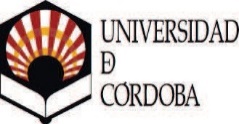 SISTEMA DE GARANTÍA DE CALIDAD DE LOS TÍTULOS DE GRADO Y MÁSTER FICHA DE SEGUIMIENTO DEL PLAN DE MEJORA DEL TÍTULOCURSO ACADÉMICO 2021 / 22 P-11.IICENTROIDEP, Universidad de CórdobaTÍTULOMáster en Gestión del Fuego en Paisajes ForestalesP-11.II FICHA DE SEGUIMIENTO DEL PLAN DE MEJORA DEL TÍTULOP-11.II FICHA DE SEGUIMIENTO DEL PLAN DE MEJORA DEL TÍTULOP-11.II FICHA DE SEGUIMIENTO DEL PLAN DE MEJORA DEL TÍTULOP-11.II FICHA DE SEGUIMIENTO DEL PLAN DE MEJORA DEL TÍTULOP-11.II FICHA DE SEGUIMIENTO DEL PLAN DE MEJORA DEL TÍTULOP-11.II FICHA DE SEGUIMIENTO DEL PLAN DE MEJORA DEL TÍTULOP-11.II FICHA DE SEGUIMIENTO DEL PLAN DE MEJORA DEL TÍTULOP-11.II FICHA DE SEGUIMIENTO DEL PLAN DE MEJORA DEL TÍTULOP-11.II FICHA DE SEGUIMIENTO DEL PLAN DE MEJORA DEL TÍTULOP-11.II FICHA DE SEGUIMIENTO DEL PLAN DE MEJORA DEL TÍTULOP-11.II FICHA DE SEGUIMIENTO DEL PLAN DE MEJORA DEL TÍTULODenominación de la acción de mejora (*)Denominación de la acción de mejora (*)Denominación de la acción de mejora (*)Denominación de la acción de mejora (*)Denominación de la acción de mejora (*)Denominación de la acción de mejora (*)Denominación de la acción de mejora (*)Denominación de la acción de mejora (*)Nº Acción11Mejora de la coordinación entre profesores de las distintas asignaturas (parte presencial y no presencial de las asignaturas)Mejora de la coordinación entre profesores de las distintas asignaturas (parte presencial y no presencial de las asignaturas)Mejora de la coordinación entre profesores de las distintas asignaturas (parte presencial y no presencial de las asignaturas)Mejora de la coordinación entre profesores de las distintas asignaturas (parte presencial y no presencial de las asignaturas)Mejora de la coordinación entre profesores de las distintas asignaturas (parte presencial y no presencial de las asignaturas)Mejora de la coordinación entre profesores de las distintas asignaturas (parte presencial y no presencial de las asignaturas)Mejora de la coordinación entre profesores de las distintas asignaturas (parte presencial y no presencial de las asignaturas)Mejora de la coordinación entre profesores de las distintas asignaturas (parte presencial y no presencial de las asignaturas)Mejora de la coordinación entre profesores de las distintas asignaturas (parte presencial y no presencial de las asignaturas)Mejora de la coordinación entre profesores de las distintas asignaturas (parte presencial y no presencial de las asignaturas)Mejora de la coordinación entre profesores de las distintas asignaturas (parte presencial y no presencial de las asignaturas)Destinatarios de la acción (*)Destinatarios de la acción (*)Destinatarios de la acción (*)Destinatarios de la acción (*)Destinatarios de la acción (*)Destinatarios de la acción (*)Destinatarios de la acción (*)Destinatarios de la acción (*)Destinatarios de la acción (*)Destinatarios de la acción (*)Destinatarios de la acción (*)Profesorado participante en el máster en Gestión del Fuego en Paisajes ForestalesProfesorado participante en el máster en Gestión del Fuego en Paisajes ForestalesProfesorado participante en el máster en Gestión del Fuego en Paisajes ForestalesProfesorado participante en el máster en Gestión del Fuego en Paisajes ForestalesProfesorado participante en el máster en Gestión del Fuego en Paisajes ForestalesProfesorado participante en el máster en Gestión del Fuego en Paisajes ForestalesProfesorado participante en el máster en Gestión del Fuego en Paisajes ForestalesProfesorado participante en el máster en Gestión del Fuego en Paisajes ForestalesProfesorado participante en el máster en Gestión del Fuego en Paisajes ForestalesProfesorado participante en el máster en Gestión del Fuego en Paisajes ForestalesProfesorado participante en el máster en Gestión del Fuego en Paisajes ForestalesGrado de ejecución (marcar con una X) (*)Grado de ejecución (marcar con una X) (*)No ejecutadaEjecución parcialEjecución completaEjecución completaEjecución completaEjecución completaXIndicadores (*)Indicadores (*)Indicadores (*)Indicadores (*)Indicadores (*)Indicadores (*)Indicadores (*)Valor Final (*)Valor Final (*)Valor Final (*)Valor Final (*)1.  Número de reuniones de coordinación1.  Número de reuniones de coordinación1.  Número de reuniones de coordinación1.  Número de reuniones de coordinación1.  Número de reuniones de coordinación1.  Número de reuniones de coordinación1.  Número de reuniones de coordinación11112. 2. 2. 2. 2. 2. 2. Responsable seguimiento (*)Begoña Abellanas / Directora del MásterBegoña Abellanas / Directora del MásterBegoña Abellanas / Directora del MásterBegoña Abellanas / Directora del MásterBegoña Abellanas / Directora del MásterBegoña Abellanas / Directora del MásterBegoña Abellanas / Directora del MásterBegoña Abellanas / Directora del MásterBegoña Abellanas / Directora del MásterBegoña Abellanas / Directora del MásterObservacionesObservacionesObservacionesObservacionesObservacionesObservacionesObservacionesObservacionesObservacionesObservacionesObservacionesMediante esta acción se ha tratado de mejorar la coordinación entre el profesorado de las distintas asignaturas, tanto dentro de la misma asignatura, como entre las distintas asignaturas, en lo referente a contenidos prácticos, teóricos y desarrollo de las mismas, para mejorar la complementación y formación general del estudiantado. Se ha realizado sin problema, aunque se es consciente de que estamos ante los primeros años del máster y se debe ir trabajando este aspecto en cada edición.Mediante esta acción se ha tratado de mejorar la coordinación entre el profesorado de las distintas asignaturas, tanto dentro de la misma asignatura, como entre las distintas asignaturas, en lo referente a contenidos prácticos, teóricos y desarrollo de las mismas, para mejorar la complementación y formación general del estudiantado. Se ha realizado sin problema, aunque se es consciente de que estamos ante los primeros años del máster y se debe ir trabajando este aspecto en cada edición.Mediante esta acción se ha tratado de mejorar la coordinación entre el profesorado de las distintas asignaturas, tanto dentro de la misma asignatura, como entre las distintas asignaturas, en lo referente a contenidos prácticos, teóricos y desarrollo de las mismas, para mejorar la complementación y formación general del estudiantado. Se ha realizado sin problema, aunque se es consciente de que estamos ante los primeros años del máster y se debe ir trabajando este aspecto en cada edición.Mediante esta acción se ha tratado de mejorar la coordinación entre el profesorado de las distintas asignaturas, tanto dentro de la misma asignatura, como entre las distintas asignaturas, en lo referente a contenidos prácticos, teóricos y desarrollo de las mismas, para mejorar la complementación y formación general del estudiantado. Se ha realizado sin problema, aunque se es consciente de que estamos ante los primeros años del máster y se debe ir trabajando este aspecto en cada edición.Mediante esta acción se ha tratado de mejorar la coordinación entre el profesorado de las distintas asignaturas, tanto dentro de la misma asignatura, como entre las distintas asignaturas, en lo referente a contenidos prácticos, teóricos y desarrollo de las mismas, para mejorar la complementación y formación general del estudiantado. Se ha realizado sin problema, aunque se es consciente de que estamos ante los primeros años del máster y se debe ir trabajando este aspecto en cada edición.Mediante esta acción se ha tratado de mejorar la coordinación entre el profesorado de las distintas asignaturas, tanto dentro de la misma asignatura, como entre las distintas asignaturas, en lo referente a contenidos prácticos, teóricos y desarrollo de las mismas, para mejorar la complementación y formación general del estudiantado. Se ha realizado sin problema, aunque se es consciente de que estamos ante los primeros años del máster y se debe ir trabajando este aspecto en cada edición.Mediante esta acción se ha tratado de mejorar la coordinación entre el profesorado de las distintas asignaturas, tanto dentro de la misma asignatura, como entre las distintas asignaturas, en lo referente a contenidos prácticos, teóricos y desarrollo de las mismas, para mejorar la complementación y formación general del estudiantado. Se ha realizado sin problema, aunque se es consciente de que estamos ante los primeros años del máster y se debe ir trabajando este aspecto en cada edición.Mediante esta acción se ha tratado de mejorar la coordinación entre el profesorado de las distintas asignaturas, tanto dentro de la misma asignatura, como entre las distintas asignaturas, en lo referente a contenidos prácticos, teóricos y desarrollo de las mismas, para mejorar la complementación y formación general del estudiantado. Se ha realizado sin problema, aunque se es consciente de que estamos ante los primeros años del máster y se debe ir trabajando este aspecto en cada edición.Mediante esta acción se ha tratado de mejorar la coordinación entre el profesorado de las distintas asignaturas, tanto dentro de la misma asignatura, como entre las distintas asignaturas, en lo referente a contenidos prácticos, teóricos y desarrollo de las mismas, para mejorar la complementación y formación general del estudiantado. Se ha realizado sin problema, aunque se es consciente de que estamos ante los primeros años del máster y se debe ir trabajando este aspecto en cada edición.Mediante esta acción se ha tratado de mejorar la coordinación entre el profesorado de las distintas asignaturas, tanto dentro de la misma asignatura, como entre las distintas asignaturas, en lo referente a contenidos prácticos, teóricos y desarrollo de las mismas, para mejorar la complementación y formación general del estudiantado. Se ha realizado sin problema, aunque se es consciente de que estamos ante los primeros años del máster y se debe ir trabajando este aspecto en cada edición.Mediante esta acción se ha tratado de mejorar la coordinación entre el profesorado de las distintas asignaturas, tanto dentro de la misma asignatura, como entre las distintas asignaturas, en lo referente a contenidos prácticos, teóricos y desarrollo de las mismas, para mejorar la complementación y formación general del estudiantado. Se ha realizado sin problema, aunque se es consciente de que estamos ante los primeros años del máster y se debe ir trabajando este aspecto en cada edición.Importe financiación CAPM (*)Importe financiación CAPM (*)Importe financiación CAPM (*)Importe financiación CAPM (*)Importe financiación CAPM (*)Importe financiación CAPM (*)Importe financiación CAPM (*)Importe financiación CAPM (*)Importe financiación CAPM (*)Importe financiación CAPM (*)Importe financiación CAPM (*)No aplicableNo aplicableNo aplicableNo aplicableNo aplicableNo aplicableNo aplicableNo aplicableNo aplicableNo aplicableNo aplicableSISTEMA DE GARANTÍA DE CALIDAD DE LOS TÍTULOS DE GRADO Y MÁSTER FICHA DE SEGUIMIENTO DEL PLAN DE MEJORA DEL TÍTULOCURSO ACADÉMICO 2021 / 22 P-11.IICENTROIDEP, Universidad de CórdobaTÍTULOMáster en Gestión del Fuego en Paisajes ForestalesP-11.II FICHA DE SEGUIMIENTO DEL PLAN DE MEJORA DEL TÍTULOP-11.II FICHA DE SEGUIMIENTO DEL PLAN DE MEJORA DEL TÍTULOP-11.II FICHA DE SEGUIMIENTO DEL PLAN DE MEJORA DEL TÍTULOP-11.II FICHA DE SEGUIMIENTO DEL PLAN DE MEJORA DEL TÍTULOP-11.II FICHA DE SEGUIMIENTO DEL PLAN DE MEJORA DEL TÍTULOP-11.II FICHA DE SEGUIMIENTO DEL PLAN DE MEJORA DEL TÍTULOP-11.II FICHA DE SEGUIMIENTO DEL PLAN DE MEJORA DEL TÍTULOP-11.II FICHA DE SEGUIMIENTO DEL PLAN DE MEJORA DEL TÍTULOP-11.II FICHA DE SEGUIMIENTO DEL PLAN DE MEJORA DEL TÍTULOP-11.II FICHA DE SEGUIMIENTO DEL PLAN DE MEJORA DEL TÍTULOP-11.II FICHA DE SEGUIMIENTO DEL PLAN DE MEJORA DEL TÍTULODenominación de la acción de mejora (*)Denominación de la acción de mejora (*)Denominación de la acción de mejora (*)Denominación de la acción de mejora (*)Denominación de la acción de mejora (*)Denominación de la acción de mejora (*)Denominación de la acción de mejora (*)Denominación de la acción de mejora (*)Nº Acción22Clase magistral en periodo no presencialClase magistral en periodo no presencialClase magistral en periodo no presencialClase magistral en periodo no presencialClase magistral en periodo no presencialClase magistral en periodo no presencialClase magistral en periodo no presencialClase magistral en periodo no presencialClase magistral en periodo no presencialClase magistral en periodo no presencialClase magistral en periodo no presencialDestinatarios de la acción (*)Destinatarios de la acción (*)Destinatarios de la acción (*)Destinatarios de la acción (*)Destinatarios de la acción (*)Destinatarios de la acción (*)Destinatarios de la acción (*)Destinatarios de la acción (*)Destinatarios de la acción (*)Destinatarios de la acción (*)Destinatarios de la acción (*)En principio, el profesorado de las distintas asignaturas que debía completar una serie de vídeos con información fundamental para completar el desarrollo de la asignatura. Finalmente, los vídeos son de interés para el estudiantado.En principio, el profesorado de las distintas asignaturas que debía completar una serie de vídeos con información fundamental para completar el desarrollo de la asignatura. Finalmente, los vídeos son de interés para el estudiantado.En principio, el profesorado de las distintas asignaturas que debía completar una serie de vídeos con información fundamental para completar el desarrollo de la asignatura. Finalmente, los vídeos son de interés para el estudiantado.En principio, el profesorado de las distintas asignaturas que debía completar una serie de vídeos con información fundamental para completar el desarrollo de la asignatura. Finalmente, los vídeos son de interés para el estudiantado.En principio, el profesorado de las distintas asignaturas que debía completar una serie de vídeos con información fundamental para completar el desarrollo de la asignatura. Finalmente, los vídeos son de interés para el estudiantado.En principio, el profesorado de las distintas asignaturas que debía completar una serie de vídeos con información fundamental para completar el desarrollo de la asignatura. Finalmente, los vídeos son de interés para el estudiantado.En principio, el profesorado de las distintas asignaturas que debía completar una serie de vídeos con información fundamental para completar el desarrollo de la asignatura. Finalmente, los vídeos son de interés para el estudiantado.En principio, el profesorado de las distintas asignaturas que debía completar una serie de vídeos con información fundamental para completar el desarrollo de la asignatura. Finalmente, los vídeos son de interés para el estudiantado.En principio, el profesorado de las distintas asignaturas que debía completar una serie de vídeos con información fundamental para completar el desarrollo de la asignatura. Finalmente, los vídeos son de interés para el estudiantado.En principio, el profesorado de las distintas asignaturas que debía completar una serie de vídeos con información fundamental para completar el desarrollo de la asignatura. Finalmente, los vídeos son de interés para el estudiantado.En principio, el profesorado de las distintas asignaturas que debía completar una serie de vídeos con información fundamental para completar el desarrollo de la asignatura. Finalmente, los vídeos son de interés para el estudiantado.Grado de ejecución (marcar con una X) (*)Grado de ejecución (marcar con una X) (*)No ejecutadaEjecución parcialEjecución completaEjecución completaEjecución completaEjecución completaXIndicadores (*)Indicadores (*)Indicadores (*)Indicadores (*)Indicadores (*)Indicadores (*)Indicadores (*)Valor Final (*)Valor Final (*)Valor Final (*)Valor Final (*)1.   Clases magistrales / vídeos en Moodle (o similar)1.   Clases magistrales / vídeos en Moodle (o similar)1.   Clases magistrales / vídeos en Moodle (o similar)1.   Clases magistrales / vídeos en Moodle (o similar)1.   Clases magistrales / vídeos en Moodle (o similar)1.   Clases magistrales / vídeos en Moodle (o similar)1.   Clases magistrales / vídeos en Moodle (o similar)100%100%100%100%2. 2. 2. 2. 2. 2. 2. Responsable seguimiento (*)Javier Estévez Gualda / Secretario de la UGC del másterJavier Estévez Gualda / Secretario de la UGC del másterJavier Estévez Gualda / Secretario de la UGC del másterJavier Estévez Gualda / Secretario de la UGC del másterJavier Estévez Gualda / Secretario de la UGC del másterJavier Estévez Gualda / Secretario de la UGC del másterJavier Estévez Gualda / Secretario de la UGC del másterJavier Estévez Gualda / Secretario de la UGC del másterJavier Estévez Gualda / Secretario de la UGC del másterJavier Estévez Gualda / Secretario de la UGC del másterObservacionesObservacionesObservacionesObservacionesObservacionesObservacionesObservacionesObservacionesObservacionesObservacionesObservacionesGracias a esta medida se cuenta con vídeos sobre aspectos clave de las asignaturas que facilitarán la labor del estudiantado en un máster de este tipo (clases online + parte presencial física en Córdoba). Se ha desarrollado sin ningún problema a destacar.Gracias a esta medida se cuenta con vídeos sobre aspectos clave de las asignaturas que facilitarán la labor del estudiantado en un máster de este tipo (clases online + parte presencial física en Córdoba). Se ha desarrollado sin ningún problema a destacar.Gracias a esta medida se cuenta con vídeos sobre aspectos clave de las asignaturas que facilitarán la labor del estudiantado en un máster de este tipo (clases online + parte presencial física en Córdoba). Se ha desarrollado sin ningún problema a destacar.Gracias a esta medida se cuenta con vídeos sobre aspectos clave de las asignaturas que facilitarán la labor del estudiantado en un máster de este tipo (clases online + parte presencial física en Córdoba). Se ha desarrollado sin ningún problema a destacar.Gracias a esta medida se cuenta con vídeos sobre aspectos clave de las asignaturas que facilitarán la labor del estudiantado en un máster de este tipo (clases online + parte presencial física en Córdoba). Se ha desarrollado sin ningún problema a destacar.Gracias a esta medida se cuenta con vídeos sobre aspectos clave de las asignaturas que facilitarán la labor del estudiantado en un máster de este tipo (clases online + parte presencial física en Córdoba). Se ha desarrollado sin ningún problema a destacar.Gracias a esta medida se cuenta con vídeos sobre aspectos clave de las asignaturas que facilitarán la labor del estudiantado en un máster de este tipo (clases online + parte presencial física en Córdoba). Se ha desarrollado sin ningún problema a destacar.Gracias a esta medida se cuenta con vídeos sobre aspectos clave de las asignaturas que facilitarán la labor del estudiantado en un máster de este tipo (clases online + parte presencial física en Córdoba). Se ha desarrollado sin ningún problema a destacar.Gracias a esta medida se cuenta con vídeos sobre aspectos clave de las asignaturas que facilitarán la labor del estudiantado en un máster de este tipo (clases online + parte presencial física en Córdoba). Se ha desarrollado sin ningún problema a destacar.Gracias a esta medida se cuenta con vídeos sobre aspectos clave de las asignaturas que facilitarán la labor del estudiantado en un máster de este tipo (clases online + parte presencial física en Córdoba). Se ha desarrollado sin ningún problema a destacar.Gracias a esta medida se cuenta con vídeos sobre aspectos clave de las asignaturas que facilitarán la labor del estudiantado en un máster de este tipo (clases online + parte presencial física en Córdoba). Se ha desarrollado sin ningún problema a destacar.Importe financiación CAPM (*)Importe financiación CAPM (*)Importe financiación CAPM (*)Importe financiación CAPM (*)Importe financiación CAPM (*)Importe financiación CAPM (*)Importe financiación CAPM (*)Importe financiación CAPM (*)Importe financiación CAPM (*)Importe financiación CAPM (*)Importe financiación CAPM (*)No aplicableNo aplicableNo aplicableNo aplicableNo aplicableNo aplicableNo aplicableNo aplicableNo aplicableNo aplicableNo aplicableSISTEMA DE GARANTÍA DE CALIDAD DE LOS TÍTULOS DE GRADO Y MÁSTER FICHA DE SEGUIMIENTO DEL PLAN DE MEJORA DEL TÍTULOCURSO ACADÉMICO 2021 / 22 P-11.IICENTROIDEP, Universidad de CórdobaTÍTULOMáster en Gestión del Fuego en Paisajes ForestalesP-11.II FICHA DE SEGUIMIENTO DEL PLAN DE MEJORA DEL TÍTULOP-11.II FICHA DE SEGUIMIENTO DEL PLAN DE MEJORA DEL TÍTULOP-11.II FICHA DE SEGUIMIENTO DEL PLAN DE MEJORA DEL TÍTULOP-11.II FICHA DE SEGUIMIENTO DEL PLAN DE MEJORA DEL TÍTULOP-11.II FICHA DE SEGUIMIENTO DEL PLAN DE MEJORA DEL TÍTULOP-11.II FICHA DE SEGUIMIENTO DEL PLAN DE MEJORA DEL TÍTULOP-11.II FICHA DE SEGUIMIENTO DEL PLAN DE MEJORA DEL TÍTULOP-11.II FICHA DE SEGUIMIENTO DEL PLAN DE MEJORA DEL TÍTULOP-11.II FICHA DE SEGUIMIENTO DEL PLAN DE MEJORA DEL TÍTULOP-11.II FICHA DE SEGUIMIENTO DEL PLAN DE MEJORA DEL TÍTULOP-11.II FICHA DE SEGUIMIENTO DEL PLAN DE MEJORA DEL TÍTULODenominación de la acción de mejora (*)Denominación de la acción de mejora (*)Denominación de la acción de mejora (*)Denominación de la acción de mejora (*)Denominación de la acción de mejora (*)Denominación de la acción de mejora (*)Denominación de la acción de mejora (*)Denominación de la acción de mejora (*)Nº Acción33Mejora del contacto PAS/PDI/estudiantadoMejora del contacto PAS/PDI/estudiantadoMejora del contacto PAS/PDI/estudiantadoMejora del contacto PAS/PDI/estudiantadoMejora del contacto PAS/PDI/estudiantadoMejora del contacto PAS/PDI/estudiantadoMejora del contacto PAS/PDI/estudiantadoMejora del contacto PAS/PDI/estudiantadoMejora del contacto PAS/PDI/estudiantadoMejora del contacto PAS/PDI/estudiantadoMejora del contacto PAS/PDI/estudiantadoDestinatarios de la acción (*)Destinatarios de la acción (*)Destinatarios de la acción (*)Destinatarios de la acción (*)Destinatarios de la acción (*)Destinatarios de la acción (*)Destinatarios de la acción (*)Destinatarios de la acción (*)Destinatarios de la acción (*)Destinatarios de la acción (*)Destinatarios de la acción (*)PAS/PDI/estudiantadoPAS/PDI/estudiantadoPAS/PDI/estudiantadoPAS/PDI/estudiantadoPAS/PDI/estudiantadoPAS/PDI/estudiantadoPAS/PDI/estudiantadoPAS/PDI/estudiantadoPAS/PDI/estudiantadoPAS/PDI/estudiantadoPAS/PDI/estudiantadoGrado de ejecución (marcar con una X) (*)Grado de ejecución (marcar con una X) (*)No ejecutadaEjecución parcialEjecución completaEjecución completaEjecución completaEjecución completaXIndicadores (*)Indicadores (*)Indicadores (*)Indicadores (*)Indicadores (*)Indicadores (*)Indicadores (*)Valor Final (*)Valor Final (*)Valor Final (*)Valor Final (*)1.    Número de reuniones PAS/PDI/estudiantado1.    Número de reuniones PAS/PDI/estudiantado1.    Número de reuniones PAS/PDI/estudiantado1.    Número de reuniones PAS/PDI/estudiantado1.    Número de reuniones PAS/PDI/estudiantado1.    Número de reuniones PAS/PDI/estudiantado1.    Número de reuniones PAS/PDI/estudiantado11112. 2. 2. 2. 2. 2. 2. Responsable seguimiento (*)Antonio Rafael Sánchez Rodríguez / Presidente de la UGC del másterAntonio Rafael Sánchez Rodríguez / Presidente de la UGC del másterAntonio Rafael Sánchez Rodríguez / Presidente de la UGC del másterAntonio Rafael Sánchez Rodríguez / Presidente de la UGC del másterAntonio Rafael Sánchez Rodríguez / Presidente de la UGC del másterAntonio Rafael Sánchez Rodríguez / Presidente de la UGC del másterAntonio Rafael Sánchez Rodríguez / Presidente de la UGC del másterAntonio Rafael Sánchez Rodríguez / Presidente de la UGC del másterAntonio Rafael Sánchez Rodríguez / Presidente de la UGC del másterAntonio Rafael Sánchez Rodríguez / Presidente de la UGC del másterObservacionesObservacionesObservacionesObservacionesObservacionesObservacionesObservacionesObservacionesObservacionesObservacionesObservacionesEsta acción pretende mejorar la relación entre el PDI/PAS/estudiantado participante en el máster en gestión del fuego en paisajes forestales. Se llevó a cabo una reunión durante el tiempo destinado al descanso en una de las asignaturas del máster para conseguir el fin de la acción. Sin embargo, pensamos que es una acción que puede no resultar efectiva en el corto o medio plazo porque no hay personal de administración y servicios dedicado a este máster en concreto, aunque haya persona que pueda realizar algunas funciones en momentos puntuales (ahora llamado Personal Técnico, de Gestión y de Administración y Servicios).Esta acción pretende mejorar la relación entre el PDI/PAS/estudiantado participante en el máster en gestión del fuego en paisajes forestales. Se llevó a cabo una reunión durante el tiempo destinado al descanso en una de las asignaturas del máster para conseguir el fin de la acción. Sin embargo, pensamos que es una acción que puede no resultar efectiva en el corto o medio plazo porque no hay personal de administración y servicios dedicado a este máster en concreto, aunque haya persona que pueda realizar algunas funciones en momentos puntuales (ahora llamado Personal Técnico, de Gestión y de Administración y Servicios).Esta acción pretende mejorar la relación entre el PDI/PAS/estudiantado participante en el máster en gestión del fuego en paisajes forestales. Se llevó a cabo una reunión durante el tiempo destinado al descanso en una de las asignaturas del máster para conseguir el fin de la acción. Sin embargo, pensamos que es una acción que puede no resultar efectiva en el corto o medio plazo porque no hay personal de administración y servicios dedicado a este máster en concreto, aunque haya persona que pueda realizar algunas funciones en momentos puntuales (ahora llamado Personal Técnico, de Gestión y de Administración y Servicios).Esta acción pretende mejorar la relación entre el PDI/PAS/estudiantado participante en el máster en gestión del fuego en paisajes forestales. Se llevó a cabo una reunión durante el tiempo destinado al descanso en una de las asignaturas del máster para conseguir el fin de la acción. Sin embargo, pensamos que es una acción que puede no resultar efectiva en el corto o medio plazo porque no hay personal de administración y servicios dedicado a este máster en concreto, aunque haya persona que pueda realizar algunas funciones en momentos puntuales (ahora llamado Personal Técnico, de Gestión y de Administración y Servicios).Esta acción pretende mejorar la relación entre el PDI/PAS/estudiantado participante en el máster en gestión del fuego en paisajes forestales. Se llevó a cabo una reunión durante el tiempo destinado al descanso en una de las asignaturas del máster para conseguir el fin de la acción. Sin embargo, pensamos que es una acción que puede no resultar efectiva en el corto o medio plazo porque no hay personal de administración y servicios dedicado a este máster en concreto, aunque haya persona que pueda realizar algunas funciones en momentos puntuales (ahora llamado Personal Técnico, de Gestión y de Administración y Servicios).Esta acción pretende mejorar la relación entre el PDI/PAS/estudiantado participante en el máster en gestión del fuego en paisajes forestales. Se llevó a cabo una reunión durante el tiempo destinado al descanso en una de las asignaturas del máster para conseguir el fin de la acción. Sin embargo, pensamos que es una acción que puede no resultar efectiva en el corto o medio plazo porque no hay personal de administración y servicios dedicado a este máster en concreto, aunque haya persona que pueda realizar algunas funciones en momentos puntuales (ahora llamado Personal Técnico, de Gestión y de Administración y Servicios).Esta acción pretende mejorar la relación entre el PDI/PAS/estudiantado participante en el máster en gestión del fuego en paisajes forestales. Se llevó a cabo una reunión durante el tiempo destinado al descanso en una de las asignaturas del máster para conseguir el fin de la acción. Sin embargo, pensamos que es una acción que puede no resultar efectiva en el corto o medio plazo porque no hay personal de administración y servicios dedicado a este máster en concreto, aunque haya persona que pueda realizar algunas funciones en momentos puntuales (ahora llamado Personal Técnico, de Gestión y de Administración y Servicios).Esta acción pretende mejorar la relación entre el PDI/PAS/estudiantado participante en el máster en gestión del fuego en paisajes forestales. Se llevó a cabo una reunión durante el tiempo destinado al descanso en una de las asignaturas del máster para conseguir el fin de la acción. Sin embargo, pensamos que es una acción que puede no resultar efectiva en el corto o medio plazo porque no hay personal de administración y servicios dedicado a este máster en concreto, aunque haya persona que pueda realizar algunas funciones en momentos puntuales (ahora llamado Personal Técnico, de Gestión y de Administración y Servicios).Esta acción pretende mejorar la relación entre el PDI/PAS/estudiantado participante en el máster en gestión del fuego en paisajes forestales. Se llevó a cabo una reunión durante el tiempo destinado al descanso en una de las asignaturas del máster para conseguir el fin de la acción. Sin embargo, pensamos que es una acción que puede no resultar efectiva en el corto o medio plazo porque no hay personal de administración y servicios dedicado a este máster en concreto, aunque haya persona que pueda realizar algunas funciones en momentos puntuales (ahora llamado Personal Técnico, de Gestión y de Administración y Servicios).Esta acción pretende mejorar la relación entre el PDI/PAS/estudiantado participante en el máster en gestión del fuego en paisajes forestales. Se llevó a cabo una reunión durante el tiempo destinado al descanso en una de las asignaturas del máster para conseguir el fin de la acción. Sin embargo, pensamos que es una acción que puede no resultar efectiva en el corto o medio plazo porque no hay personal de administración y servicios dedicado a este máster en concreto, aunque haya persona que pueda realizar algunas funciones en momentos puntuales (ahora llamado Personal Técnico, de Gestión y de Administración y Servicios).Esta acción pretende mejorar la relación entre el PDI/PAS/estudiantado participante en el máster en gestión del fuego en paisajes forestales. Se llevó a cabo una reunión durante el tiempo destinado al descanso en una de las asignaturas del máster para conseguir el fin de la acción. Sin embargo, pensamos que es una acción que puede no resultar efectiva en el corto o medio plazo porque no hay personal de administración y servicios dedicado a este máster en concreto, aunque haya persona que pueda realizar algunas funciones en momentos puntuales (ahora llamado Personal Técnico, de Gestión y de Administración y Servicios).Importe financiación CAPM (*)Importe financiación CAPM (*)Importe financiación CAPM (*)Importe financiación CAPM (*)Importe financiación CAPM (*)Importe financiación CAPM (*)Importe financiación CAPM (*)Importe financiación CAPM (*)Importe financiación CAPM (*)Importe financiación CAPM (*)Importe financiación CAPM (*)No aplicableNo aplicableNo aplicableNo aplicableNo aplicableNo aplicableNo aplicableNo aplicableNo aplicableNo aplicableNo aplicableSISTEMA DE GARANTÍA DE CALIDAD DE LOS TÍTULOS DE GRADO Y MÁSTER FICHA DE SEGUIMIENTO DEL PLAN DE MEJORA DEL TÍTULOCURSO ACADÉMICO 2021 / 22 P-11.IICENTROIDEP, Universidad de CórdobaTÍTULOMáster en Gestión del Fuego en Paisajes ForestalesP-11.II FICHA DE SEGUIMIENTO DEL PLAN DE MEJORA DEL TÍTULOP-11.II FICHA DE SEGUIMIENTO DEL PLAN DE MEJORA DEL TÍTULOP-11.II FICHA DE SEGUIMIENTO DEL PLAN DE MEJORA DEL TÍTULOP-11.II FICHA DE SEGUIMIENTO DEL PLAN DE MEJORA DEL TÍTULOP-11.II FICHA DE SEGUIMIENTO DEL PLAN DE MEJORA DEL TÍTULOP-11.II FICHA DE SEGUIMIENTO DEL PLAN DE MEJORA DEL TÍTULOP-11.II FICHA DE SEGUIMIENTO DEL PLAN DE MEJORA DEL TÍTULOP-11.II FICHA DE SEGUIMIENTO DEL PLAN DE MEJORA DEL TÍTULOP-11.II FICHA DE SEGUIMIENTO DEL PLAN DE MEJORA DEL TÍTULOP-11.II FICHA DE SEGUIMIENTO DEL PLAN DE MEJORA DEL TÍTULOP-11.II FICHA DE SEGUIMIENTO DEL PLAN DE MEJORA DEL TÍTULODenominación de la acción de mejora (*)Denominación de la acción de mejora (*)Denominación de la acción de mejora (*)Denominación de la acción de mejora (*)Denominación de la acción de mejora (*)Denominación de la acción de mejora (*)Denominación de la acción de mejora (*)Denominación de la acción de mejora (*)Nº Acción44Invitación de expertos de reconocido prestigioInvitación de expertos de reconocido prestigioInvitación de expertos de reconocido prestigioInvitación de expertos de reconocido prestigioInvitación de expertos de reconocido prestigioInvitación de expertos de reconocido prestigioInvitación de expertos de reconocido prestigioInvitación de expertos de reconocido prestigioInvitación de expertos de reconocido prestigioInvitación de expertos de reconocido prestigioInvitación de expertos de reconocido prestigioDestinatarios de la acción (*)Destinatarios de la acción (*)Destinatarios de la acción (*)Destinatarios de la acción (*)Destinatarios de la acción (*)Destinatarios de la acción (*)Destinatarios de la acción (*)Destinatarios de la acción (*)Destinatarios de la acción (*)Destinatarios de la acción (*)Destinatarios de la acción (*)Estudiantado Estudiantado Estudiantado Estudiantado Estudiantado Estudiantado Estudiantado Estudiantado Estudiantado Estudiantado Estudiantado Grado de ejecución (marcar con una X) (*)Grado de ejecución (marcar con una X) (*)No ejecutadaEjecución parcialEjecución completaEjecución completaEjecución completaEjecución completaXIndicadores (*)Indicadores (*)Indicadores (*)Indicadores (*)Indicadores (*)Indicadores (*)Indicadores (*)Valor Final (*)Valor Final (*)Valor Final (*)Valor Final (*)1.     Invitaciones / seminarios impartidos en el marco del máster1.     Invitaciones / seminarios impartidos en el marco del máster1.     Invitaciones / seminarios impartidos en el marco del máster1.     Invitaciones / seminarios impartidos en el marco del máster1.     Invitaciones / seminarios impartidos en el marco del máster1.     Invitaciones / seminarios impartidos en el marco del máster1.     Invitaciones / seminarios impartidos en el marco del máster55552. 2. 2. 2. 2. 2. 2. Responsable seguimiento (*)Juan Ramón Molina / Secretario Académico del másterJuan Ramón Molina / Secretario Académico del másterJuan Ramón Molina / Secretario Académico del másterJuan Ramón Molina / Secretario Académico del másterJuan Ramón Molina / Secretario Académico del másterJuan Ramón Molina / Secretario Académico del másterJuan Ramón Molina / Secretario Académico del másterJuan Ramón Molina / Secretario Académico del másterJuan Ramón Molina / Secretario Académico del másterJuan Ramón Molina / Secretario Académico del másterObservacionesObservacionesObservacionesObservacionesObservacionesObservacionesObservacionesObservacionesObservacionesObservacionesObservacionesMediante esta acción se pretende complementar los conocimientos que el estudiantado recibe en el proceso de su formación durante el máster. Ha tenido buena acogida y permite estrechar lazos entre el PDI y estudiantado del máster y dichos profesionales, que pueden ser de utilidad para el propio futuro del máster, como para el futuro profesional del estudiantado.Se realizaron 5 invitaciones de este tipo: Carlos Ruiz (Física de la atmósfera), Javier Becerra (Combustibles Forestales, Pastoreo y Fuegos de Gestión), Juan Pedro García y Alfonso Agudo (Liderazgo y Gestión de Equipos), y Juan Bautista García (Gestión de la Emergencia).Mediante esta acción se pretende complementar los conocimientos que el estudiantado recibe en el proceso de su formación durante el máster. Ha tenido buena acogida y permite estrechar lazos entre el PDI y estudiantado del máster y dichos profesionales, que pueden ser de utilidad para el propio futuro del máster, como para el futuro profesional del estudiantado.Se realizaron 5 invitaciones de este tipo: Carlos Ruiz (Física de la atmósfera), Javier Becerra (Combustibles Forestales, Pastoreo y Fuegos de Gestión), Juan Pedro García y Alfonso Agudo (Liderazgo y Gestión de Equipos), y Juan Bautista García (Gestión de la Emergencia).Mediante esta acción se pretende complementar los conocimientos que el estudiantado recibe en el proceso de su formación durante el máster. Ha tenido buena acogida y permite estrechar lazos entre el PDI y estudiantado del máster y dichos profesionales, que pueden ser de utilidad para el propio futuro del máster, como para el futuro profesional del estudiantado.Se realizaron 5 invitaciones de este tipo: Carlos Ruiz (Física de la atmósfera), Javier Becerra (Combustibles Forestales, Pastoreo y Fuegos de Gestión), Juan Pedro García y Alfonso Agudo (Liderazgo y Gestión de Equipos), y Juan Bautista García (Gestión de la Emergencia).Mediante esta acción se pretende complementar los conocimientos que el estudiantado recibe en el proceso de su formación durante el máster. Ha tenido buena acogida y permite estrechar lazos entre el PDI y estudiantado del máster y dichos profesionales, que pueden ser de utilidad para el propio futuro del máster, como para el futuro profesional del estudiantado.Se realizaron 5 invitaciones de este tipo: Carlos Ruiz (Física de la atmósfera), Javier Becerra (Combustibles Forestales, Pastoreo y Fuegos de Gestión), Juan Pedro García y Alfonso Agudo (Liderazgo y Gestión de Equipos), y Juan Bautista García (Gestión de la Emergencia).Mediante esta acción se pretende complementar los conocimientos que el estudiantado recibe en el proceso de su formación durante el máster. Ha tenido buena acogida y permite estrechar lazos entre el PDI y estudiantado del máster y dichos profesionales, que pueden ser de utilidad para el propio futuro del máster, como para el futuro profesional del estudiantado.Se realizaron 5 invitaciones de este tipo: Carlos Ruiz (Física de la atmósfera), Javier Becerra (Combustibles Forestales, Pastoreo y Fuegos de Gestión), Juan Pedro García y Alfonso Agudo (Liderazgo y Gestión de Equipos), y Juan Bautista García (Gestión de la Emergencia).Mediante esta acción se pretende complementar los conocimientos que el estudiantado recibe en el proceso de su formación durante el máster. Ha tenido buena acogida y permite estrechar lazos entre el PDI y estudiantado del máster y dichos profesionales, que pueden ser de utilidad para el propio futuro del máster, como para el futuro profesional del estudiantado.Se realizaron 5 invitaciones de este tipo: Carlos Ruiz (Física de la atmósfera), Javier Becerra (Combustibles Forestales, Pastoreo y Fuegos de Gestión), Juan Pedro García y Alfonso Agudo (Liderazgo y Gestión de Equipos), y Juan Bautista García (Gestión de la Emergencia).Mediante esta acción se pretende complementar los conocimientos que el estudiantado recibe en el proceso de su formación durante el máster. Ha tenido buena acogida y permite estrechar lazos entre el PDI y estudiantado del máster y dichos profesionales, que pueden ser de utilidad para el propio futuro del máster, como para el futuro profesional del estudiantado.Se realizaron 5 invitaciones de este tipo: Carlos Ruiz (Física de la atmósfera), Javier Becerra (Combustibles Forestales, Pastoreo y Fuegos de Gestión), Juan Pedro García y Alfonso Agudo (Liderazgo y Gestión de Equipos), y Juan Bautista García (Gestión de la Emergencia).Mediante esta acción se pretende complementar los conocimientos que el estudiantado recibe en el proceso de su formación durante el máster. Ha tenido buena acogida y permite estrechar lazos entre el PDI y estudiantado del máster y dichos profesionales, que pueden ser de utilidad para el propio futuro del máster, como para el futuro profesional del estudiantado.Se realizaron 5 invitaciones de este tipo: Carlos Ruiz (Física de la atmósfera), Javier Becerra (Combustibles Forestales, Pastoreo y Fuegos de Gestión), Juan Pedro García y Alfonso Agudo (Liderazgo y Gestión de Equipos), y Juan Bautista García (Gestión de la Emergencia).Mediante esta acción se pretende complementar los conocimientos que el estudiantado recibe en el proceso de su formación durante el máster. Ha tenido buena acogida y permite estrechar lazos entre el PDI y estudiantado del máster y dichos profesionales, que pueden ser de utilidad para el propio futuro del máster, como para el futuro profesional del estudiantado.Se realizaron 5 invitaciones de este tipo: Carlos Ruiz (Física de la atmósfera), Javier Becerra (Combustibles Forestales, Pastoreo y Fuegos de Gestión), Juan Pedro García y Alfonso Agudo (Liderazgo y Gestión de Equipos), y Juan Bautista García (Gestión de la Emergencia).Mediante esta acción se pretende complementar los conocimientos que el estudiantado recibe en el proceso de su formación durante el máster. Ha tenido buena acogida y permite estrechar lazos entre el PDI y estudiantado del máster y dichos profesionales, que pueden ser de utilidad para el propio futuro del máster, como para el futuro profesional del estudiantado.Se realizaron 5 invitaciones de este tipo: Carlos Ruiz (Física de la atmósfera), Javier Becerra (Combustibles Forestales, Pastoreo y Fuegos de Gestión), Juan Pedro García y Alfonso Agudo (Liderazgo y Gestión de Equipos), y Juan Bautista García (Gestión de la Emergencia).Mediante esta acción se pretende complementar los conocimientos que el estudiantado recibe en el proceso de su formación durante el máster. Ha tenido buena acogida y permite estrechar lazos entre el PDI y estudiantado del máster y dichos profesionales, que pueden ser de utilidad para el propio futuro del máster, como para el futuro profesional del estudiantado.Se realizaron 5 invitaciones de este tipo: Carlos Ruiz (Física de la atmósfera), Javier Becerra (Combustibles Forestales, Pastoreo y Fuegos de Gestión), Juan Pedro García y Alfonso Agudo (Liderazgo y Gestión de Equipos), y Juan Bautista García (Gestión de la Emergencia).Importe financiación CAPM (*)Importe financiación CAPM (*)Importe financiación CAPM (*)Importe financiación CAPM (*)Importe financiación CAPM (*)Importe financiación CAPM (*)Importe financiación CAPM (*)Importe financiación CAPM (*)Importe financiación CAPM (*)Importe financiación CAPM (*)Importe financiación CAPM (*)1000 €1000 €1000 €1000 €1000 €1000 €1000 €1000 €1000 €1000 €1000 €SISTEMA DE GARANTÍA DE CALIDAD DE LOS TÍTULOS DE GRADO Y MÁSTER FICHA DE SEGUIMIENTO DEL PLAN DE MEJORA DEL TÍTULOCURSO ACADÉMICO 2021 / 22 P-11.IICENTROIDEP, Universidad de CórdobaTÍTULOMáster en Gestión del Fuego en Paisajes ForestalesP-11.II FICHA DE SEGUIMIENTO DEL PLAN DE MEJORA DEL TÍTULOP-11.II FICHA DE SEGUIMIENTO DEL PLAN DE MEJORA DEL TÍTULOP-11.II FICHA DE SEGUIMIENTO DEL PLAN DE MEJORA DEL TÍTULOP-11.II FICHA DE SEGUIMIENTO DEL PLAN DE MEJORA DEL TÍTULOP-11.II FICHA DE SEGUIMIENTO DEL PLAN DE MEJORA DEL TÍTULOP-11.II FICHA DE SEGUIMIENTO DEL PLAN DE MEJORA DEL TÍTULOP-11.II FICHA DE SEGUIMIENTO DEL PLAN DE MEJORA DEL TÍTULOP-11.II FICHA DE SEGUIMIENTO DEL PLAN DE MEJORA DEL TÍTULOP-11.II FICHA DE SEGUIMIENTO DEL PLAN DE MEJORA DEL TÍTULOP-11.II FICHA DE SEGUIMIENTO DEL PLAN DE MEJORA DEL TÍTULOP-11.II FICHA DE SEGUIMIENTO DEL PLAN DE MEJORA DEL TÍTULODenominación de la acción de mejora (*)Denominación de la acción de mejora (*)Denominación de la acción de mejora (*)Denominación de la acción de mejora (*)Denominación de la acción de mejora (*)Denominación de la acción de mejora (*)Denominación de la acción de mejora (*)Denominación de la acción de mejora (*)Nº Acción55Mejora de la organización del másterMejora de la organización del másterMejora de la organización del másterMejora de la organización del másterMejora de la organización del másterMejora de la organización del másterMejora de la organización del másterMejora de la organización del másterMejora de la organización del másterMejora de la organización del másterMejora de la organización del másterDestinatarios de la acción (*)Destinatarios de la acción (*)Destinatarios de la acción (*)Destinatarios de la acción (*)Destinatarios de la acción (*)Destinatarios de la acción (*)Destinatarios de la acción (*)Destinatarios de la acción (*)Destinatarios de la acción (*)Destinatarios de la acción (*)Destinatarios de la acción (*)Profesorado, pero repercute en estudiantado Profesorado, pero repercute en estudiantado Profesorado, pero repercute en estudiantado Profesorado, pero repercute en estudiantado Profesorado, pero repercute en estudiantado Profesorado, pero repercute en estudiantado Profesorado, pero repercute en estudiantado Profesorado, pero repercute en estudiantado Profesorado, pero repercute en estudiantado Profesorado, pero repercute en estudiantado Profesorado, pero repercute en estudiantado Grado de ejecución (marcar con una X) (*)Grado de ejecución (marcar con una X) (*)No ejecutadaEjecución parcialEjecución completaEjecución completaEjecución completaEjecución completaXIndicadores (*)Indicadores (*)Indicadores (*)Indicadores (*)Indicadores (*)Indicadores (*)Indicadores (*)Valor Final (*)Valor Final (*)Valor Final (*)Valor Final (*)1.      Número de reuniones de coordinación del máster1.      Número de reuniones de coordinación del máster1.      Número de reuniones de coordinación del máster1.      Número de reuniones de coordinación del máster1.      Número de reuniones de coordinación del máster1.      Número de reuniones de coordinación del máster1.      Número de reuniones de coordinación del máster11112. 2. 2. 2. 2. 2. 2. Responsable seguimiento (*)Begoña Abellanas Oar / Directora del másterBegoña Abellanas Oar / Directora del másterBegoña Abellanas Oar / Directora del másterBegoña Abellanas Oar / Directora del másterBegoña Abellanas Oar / Directora del másterBegoña Abellanas Oar / Directora del másterBegoña Abellanas Oar / Directora del másterBegoña Abellanas Oar / Directora del másterBegoña Abellanas Oar / Directora del másterBegoña Abellanas Oar / Directora del másterObservacionesObservacionesObservacionesObservacionesObservacionesObservacionesObservacionesObservacionesObservacionesObservacionesObservacionesSe ha modificado la distribución de las asignaturas, así como los periodos destinados a realizar actividades, tutorías, presencialidad en Córdoba e incluso las clases online. Ya se incluyen dos asignaturas por semana (periodo presencial en línea) y se ha adaptado el periodo presencial en Córdoba para facilitar el desarrollo del máster.Se ha modificado la distribución de las asignaturas, así como los periodos destinados a realizar actividades, tutorías, presencialidad en Córdoba e incluso las clases online. Ya se incluyen dos asignaturas por semana (periodo presencial en línea) y se ha adaptado el periodo presencial en Córdoba para facilitar el desarrollo del máster.Se ha modificado la distribución de las asignaturas, así como los periodos destinados a realizar actividades, tutorías, presencialidad en Córdoba e incluso las clases online. Ya se incluyen dos asignaturas por semana (periodo presencial en línea) y se ha adaptado el periodo presencial en Córdoba para facilitar el desarrollo del máster.Se ha modificado la distribución de las asignaturas, así como los periodos destinados a realizar actividades, tutorías, presencialidad en Córdoba e incluso las clases online. Ya se incluyen dos asignaturas por semana (periodo presencial en línea) y se ha adaptado el periodo presencial en Córdoba para facilitar el desarrollo del máster.Se ha modificado la distribución de las asignaturas, así como los periodos destinados a realizar actividades, tutorías, presencialidad en Córdoba e incluso las clases online. Ya se incluyen dos asignaturas por semana (periodo presencial en línea) y se ha adaptado el periodo presencial en Córdoba para facilitar el desarrollo del máster.Se ha modificado la distribución de las asignaturas, así como los periodos destinados a realizar actividades, tutorías, presencialidad en Córdoba e incluso las clases online. Ya se incluyen dos asignaturas por semana (periodo presencial en línea) y se ha adaptado el periodo presencial en Córdoba para facilitar el desarrollo del máster.Se ha modificado la distribución de las asignaturas, así como los periodos destinados a realizar actividades, tutorías, presencialidad en Córdoba e incluso las clases online. Ya se incluyen dos asignaturas por semana (periodo presencial en línea) y se ha adaptado el periodo presencial en Córdoba para facilitar el desarrollo del máster.Se ha modificado la distribución de las asignaturas, así como los periodos destinados a realizar actividades, tutorías, presencialidad en Córdoba e incluso las clases online. Ya se incluyen dos asignaturas por semana (periodo presencial en línea) y se ha adaptado el periodo presencial en Córdoba para facilitar el desarrollo del máster.Se ha modificado la distribución de las asignaturas, así como los periodos destinados a realizar actividades, tutorías, presencialidad en Córdoba e incluso las clases online. Ya se incluyen dos asignaturas por semana (periodo presencial en línea) y se ha adaptado el periodo presencial en Córdoba para facilitar el desarrollo del máster.Se ha modificado la distribución de las asignaturas, así como los periodos destinados a realizar actividades, tutorías, presencialidad en Córdoba e incluso las clases online. Ya se incluyen dos asignaturas por semana (periodo presencial en línea) y se ha adaptado el periodo presencial en Córdoba para facilitar el desarrollo del máster.Se ha modificado la distribución de las asignaturas, así como los periodos destinados a realizar actividades, tutorías, presencialidad en Córdoba e incluso las clases online. Ya se incluyen dos asignaturas por semana (periodo presencial en línea) y se ha adaptado el periodo presencial en Córdoba para facilitar el desarrollo del máster.Importe financiación CAPM (*)Importe financiación CAPM (*)Importe financiación CAPM (*)Importe financiación CAPM (*)Importe financiación CAPM (*)Importe financiación CAPM (*)Importe financiación CAPM (*)Importe financiación CAPM (*)Importe financiación CAPM (*)Importe financiación CAPM (*)Importe financiación CAPM (*)No aplicableNo aplicableNo aplicableNo aplicableNo aplicableNo aplicableNo aplicableNo aplicableNo aplicableNo aplicableNo aplicableSISTEMA DE GARANTÍA DE CALIDAD DE LOS TÍTULOS DE GRADO Y MÁSTER FICHA DE SEGUIMIENTO DEL PLAN DE MEJORA DEL TÍTULOCURSO ACADÉMICO 2021 / 22 P-11.IICENTROIDEP, Universidad de CórdobaTÍTULOMáster en Gestión del Fuego en Paisajes ForestalesP-11.II FICHA DE SEGUIMIENTO DEL PLAN DE MEJORA DEL TÍTULOP-11.II FICHA DE SEGUIMIENTO DEL PLAN DE MEJORA DEL TÍTULOP-11.II FICHA DE SEGUIMIENTO DEL PLAN DE MEJORA DEL TÍTULOP-11.II FICHA DE SEGUIMIENTO DEL PLAN DE MEJORA DEL TÍTULOP-11.II FICHA DE SEGUIMIENTO DEL PLAN DE MEJORA DEL TÍTULOP-11.II FICHA DE SEGUIMIENTO DEL PLAN DE MEJORA DEL TÍTULOP-11.II FICHA DE SEGUIMIENTO DEL PLAN DE MEJORA DEL TÍTULOP-11.II FICHA DE SEGUIMIENTO DEL PLAN DE MEJORA DEL TÍTULOP-11.II FICHA DE SEGUIMIENTO DEL PLAN DE MEJORA DEL TÍTULOP-11.II FICHA DE SEGUIMIENTO DEL PLAN DE MEJORA DEL TÍTULOP-11.II FICHA DE SEGUIMIENTO DEL PLAN DE MEJORA DEL TÍTULODenominación de la acción de mejora (*)Denominación de la acción de mejora (*)Denominación de la acción de mejora (*)Denominación de la acción de mejora (*)Denominación de la acción de mejora (*)Denominación de la acción de mejora (*)Denominación de la acción de mejora (*)Denominación de la acción de mejora (*)Nº Acción66Mejora del desarrollo de la parte presencial del másterMejora del desarrollo de la parte presencial del másterMejora del desarrollo de la parte presencial del másterMejora del desarrollo de la parte presencial del másterMejora del desarrollo de la parte presencial del másterMejora del desarrollo de la parte presencial del másterMejora del desarrollo de la parte presencial del másterMejora del desarrollo de la parte presencial del másterMejora del desarrollo de la parte presencial del másterMejora del desarrollo de la parte presencial del másterMejora del desarrollo de la parte presencial del másterDestinatarios de la acción (*)Destinatarios de la acción (*)Destinatarios de la acción (*)Destinatarios de la acción (*)Destinatarios de la acción (*)Destinatarios de la acción (*)Destinatarios de la acción (*)Destinatarios de la acción (*)Destinatarios de la acción (*)Destinatarios de la acción (*)Destinatarios de la acción (*)Profesorado Profesorado Profesorado Profesorado Profesorado Profesorado Profesorado Profesorado Profesorado Profesorado Profesorado Grado de ejecución (marcar con una X) (*)Grado de ejecución (marcar con una X) (*)No ejecutadaEjecución parcialEjecución completaEjecución completaEjecución completaEjecución completaXIndicadores (*)Indicadores (*)Indicadores (*)Indicadores (*)Indicadores (*)Indicadores (*)Indicadores (*)Valor Final (*)Valor Final (*)Valor Final (*)Valor Final (*)1.       Comunicación con el profesorado (responsable asignaturas)1.       Comunicación con el profesorado (responsable asignaturas)1.       Comunicación con el profesorado (responsable asignaturas)1.       Comunicación con el profesorado (responsable asignaturas)1.       Comunicación con el profesorado (responsable asignaturas)1.       Comunicación con el profesorado (responsable asignaturas)1.       Comunicación con el profesorado (responsable asignaturas)100% informado100% informado100% informado100% informado2. 2. 2. 2. 2. 2. 2. Responsable seguimiento (*)Antonio R Sánchez Rodríguez / Presidente de la UGC del másterAntonio R Sánchez Rodríguez / Presidente de la UGC del másterAntonio R Sánchez Rodríguez / Presidente de la UGC del másterAntonio R Sánchez Rodríguez / Presidente de la UGC del másterAntonio R Sánchez Rodríguez / Presidente de la UGC del másterAntonio R Sánchez Rodríguez / Presidente de la UGC del másterAntonio R Sánchez Rodríguez / Presidente de la UGC del másterAntonio R Sánchez Rodríguez / Presidente de la UGC del másterAntonio R Sánchez Rodríguez / Presidente de la UGC del másterAntonio R Sánchez Rodríguez / Presidente de la UGC del másterObservacionesObservacionesObservacionesObservacionesObservacionesObservacionesObservacionesObservacionesObservacionesObservacionesObservacionesEl presidente de la UGC ha trasladado al profesorado los comentarios del estudiantado (previa reunión con ellos) sobre el desarrollo de las asignaturas durante la parte presencial (en Córdoba) del máster. Parece una medida adecuada y sencilla para tratar los posibles problemas que surgen en el día a día y poder mejorar el desarrollo del máster.El presidente de la UGC ha trasladado al profesorado los comentarios del estudiantado (previa reunión con ellos) sobre el desarrollo de las asignaturas durante la parte presencial (en Córdoba) del máster. Parece una medida adecuada y sencilla para tratar los posibles problemas que surgen en el día a día y poder mejorar el desarrollo del máster.El presidente de la UGC ha trasladado al profesorado los comentarios del estudiantado (previa reunión con ellos) sobre el desarrollo de las asignaturas durante la parte presencial (en Córdoba) del máster. Parece una medida adecuada y sencilla para tratar los posibles problemas que surgen en el día a día y poder mejorar el desarrollo del máster.El presidente de la UGC ha trasladado al profesorado los comentarios del estudiantado (previa reunión con ellos) sobre el desarrollo de las asignaturas durante la parte presencial (en Córdoba) del máster. Parece una medida adecuada y sencilla para tratar los posibles problemas que surgen en el día a día y poder mejorar el desarrollo del máster.El presidente de la UGC ha trasladado al profesorado los comentarios del estudiantado (previa reunión con ellos) sobre el desarrollo de las asignaturas durante la parte presencial (en Córdoba) del máster. Parece una medida adecuada y sencilla para tratar los posibles problemas que surgen en el día a día y poder mejorar el desarrollo del máster.El presidente de la UGC ha trasladado al profesorado los comentarios del estudiantado (previa reunión con ellos) sobre el desarrollo de las asignaturas durante la parte presencial (en Córdoba) del máster. Parece una medida adecuada y sencilla para tratar los posibles problemas que surgen en el día a día y poder mejorar el desarrollo del máster.El presidente de la UGC ha trasladado al profesorado los comentarios del estudiantado (previa reunión con ellos) sobre el desarrollo de las asignaturas durante la parte presencial (en Córdoba) del máster. Parece una medida adecuada y sencilla para tratar los posibles problemas que surgen en el día a día y poder mejorar el desarrollo del máster.El presidente de la UGC ha trasladado al profesorado los comentarios del estudiantado (previa reunión con ellos) sobre el desarrollo de las asignaturas durante la parte presencial (en Córdoba) del máster. Parece una medida adecuada y sencilla para tratar los posibles problemas que surgen en el día a día y poder mejorar el desarrollo del máster.El presidente de la UGC ha trasladado al profesorado los comentarios del estudiantado (previa reunión con ellos) sobre el desarrollo de las asignaturas durante la parte presencial (en Córdoba) del máster. Parece una medida adecuada y sencilla para tratar los posibles problemas que surgen en el día a día y poder mejorar el desarrollo del máster.El presidente de la UGC ha trasladado al profesorado los comentarios del estudiantado (previa reunión con ellos) sobre el desarrollo de las asignaturas durante la parte presencial (en Córdoba) del máster. Parece una medida adecuada y sencilla para tratar los posibles problemas que surgen en el día a día y poder mejorar el desarrollo del máster.El presidente de la UGC ha trasladado al profesorado los comentarios del estudiantado (previa reunión con ellos) sobre el desarrollo de las asignaturas durante la parte presencial (en Córdoba) del máster. Parece una medida adecuada y sencilla para tratar los posibles problemas que surgen en el día a día y poder mejorar el desarrollo del máster.Importe financiación CAPM (*)Importe financiación CAPM (*)Importe financiación CAPM (*)Importe financiación CAPM (*)Importe financiación CAPM (*)Importe financiación CAPM (*)Importe financiación CAPM (*)Importe financiación CAPM (*)Importe financiación CAPM (*)Importe financiación CAPM (*)Importe financiación CAPM (*)No aplicableNo aplicableNo aplicableNo aplicableNo aplicableNo aplicableNo aplicableNo aplicableNo aplicableNo aplicableNo aplicable